О проведении голосования по отбору общественных территорий, подлежащих благоустройству в первоочередном порядке в 2023 году, в рамках реализации муниципальной программы «Формирование современной городской среды на территории Североуральского городского округа на 2018 - 2024 годыВ соответствии с Федеральным законом от 06 октября 2003 года № 131-ФЗ «Об общих принципах организации местного самоуправления в Российской Федерации», постановлениями Правительства Российской Федерации от 10.02.2017 № 169 «Об утверждении Правил предоставления и распределения субсидий из федерального бюджета бюджетам субъектов Российской Федерации на поддержку государственных программ субъектов Российской Федерации и муниципальных программ формирования современной городской среды», от 29.01.2019 № 51-ПП «Об организации проведения в муниципальных образованиях, расположенных на территории Свердловской области, рейтингового голосования по выбору общественных территорий, подлежащих благоустройству в первоочередном порядке», Приказом Министерства строительства и жилищно-коммунального хозяйства Российской Федерации от 06.04.2017 № 691/пр «Об утверждении методических рекомендаций по подготовке государственных программ субъектов Российской Федерации и муниципальных программ формирования современной городской среды в рамках реализации регионального проекта «Формирование комфортной городской среды» на 2018 – 2024 годы», Уставом Североуральского городского округа, Администрация Североуральского городского округаПОСТАНОВЛЯЕТ:1. Провести с 12:00 13.01.2020 до 23:59 19.01.2020 на территории Североуральского городского округа голосование по отбору общественных территорий, подлежащих благоустройству в первоочередном порядке в 2023 году в рамках реализации муниципальной программы «Формирование современной городской среды на территории Североуральского городского округа на 2018 - 2024 годы (далее – голосование), в электронной форме.2. Утвердить перечень общественных территорий, отобранных для проведения голосования (прилагается).3. Контроль за исполнением настоящего постановления возложить на Заместителя Главы Администрации Североуральского городского округа В.В.Паслера.4. Опубликовать настоящее постановление на официальном сайте Администрации Североуральского городского округа.Глава Североуральского городского округа		                             В.П. МатюшенкоУТВЕРЖДЕН постановлением Администрации Североуральского городского округа от 28.12.2019 № 1400«О проведении голосования по отбору общественных территорий, подлежащих благоустройству в первоочередном порядке в 2023 году, в рамках реализации муниципальной программы «Формирование современной городской среды на территории Североуральского городского округа на 2018 - 2024 годы»ПЕРЕЧЕНЬобщественных территорий, отобранных для проведения голосования1. Сквер «Танцевальный» (территория около бывшего ДК «Строитель»);2. Привокзальный сквер;3. Сквер «Нептун»(территория около бассейна Нептун).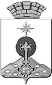 АДМИНИСТРАЦИЯ СЕВЕРОУРАЛЬСКОГО ГОРОДСКОГО ОКРУГА ПОСТАНОВЛЕНИЕАДМИНИСТРАЦИЯ СЕВЕРОУРАЛЬСКОГО ГОРОДСКОГО ОКРУГА ПОСТАНОВЛЕНИЕ28.12.2019                                                                                                      № 1400                                                                                                     № 1400г. Североуральскг. Североуральск